Your recent request for information is replicated below, together with our response.•	For adult rape crimes investigated by Scotland Police that led to an offender being charged in the last five years, please provide the date the investigation opened and the date the offender was charged in each case. (To be clear, I would like details for all adult rape crimes where the offender was charged within the last five years, even if the investigation was opened before that period.) •	For all adult rape crimes still being investigated by Scotland Police that have yet to see an outcome, please provide the the date the investigation was opened. (Again, to be clear, in this case I would like details for all adult rape crimes that have yet to see an outcome regardless of the date the investigation was opened, and not just those from the last five years.) Unfortunately, I estimate that it would cost well in excess of the current FOI cost threshold of £600 to process your request.  I am therefore refusing to provide the information sought in terms of section 12(1) of the Act - Excessive Cost of Compliance.It is assumed by 'adult rape' you mean cases where the victim was over the age of 16 or 18 depending on your parameters.  Whist more recently committed rapes are recorded with reference to the age group of the victim in the offence classification, historic rapes occurring prior to the date of the Sexual Offences (Scotland) Act 2009 coming into force are recorded as 'rape'.  These account for a significant proportion of sexual offences and we are unable to search these based on the age of the victim at the time of the offence. To be of assistance, our quarterly performance data includes both recorded and detected data.How we are performing - Police ScotlandI would further add that the recording process in Scotland differs from that in England and Wales and the Home Office counting rules and classifications are not used.  Crimes in Scotland do not have a recorded 'outcome' and they are never 'closed'.  They will remain as recorded until such time that they are marked as detected.If you require any further assistance please contact us quoting the reference above.You can request a review of this response within the next 40 working days by email or by letter (Information Management - FOI, Police Scotland, Clyde Gateway, 2 French Street, Dalmarnock, G40 4EH).  Requests must include the reason for your dissatisfaction.If you remain dissatisfied following our review response, you can appeal to the Office of the Scottish Information Commissioner (OSIC) within 6 months - online, by email or by letter (OSIC, Kinburn Castle, Doubledykes Road, St Andrews, KY16 9DS).Following an OSIC appeal, you can appeal to the Court of Session on a point of law only. This response will be added to our Disclosure Log in seven days' time.Every effort has been taken to ensure our response is as accessible as possible. If you require this response to be provided in an alternative format, please let us know.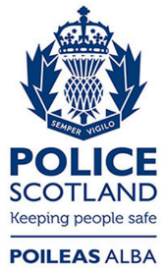 Freedom of Information ResponseOur reference:  FOI 24-0121Responded to:  05 February 2024